Habit 7 – Sharpen the Saw  C. Kohn, Waterford WI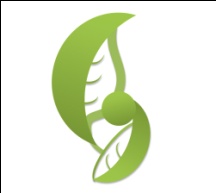 Name: 										 Hour		Date: 			  Date Assignment is due:  	 		  Why late? 						Score: +   ✓ -
			Day of Week	Date 				If your project was late, describe whyUnit Preview“Sharpening the Saw” means that 										

														
What are the 4 components of Habit 7? 										
What four things does the physical component consist of? 							

														
How often should the average person exercise each week? 							
What Quadrant does exercise fall into? 		  Why 								
List and describe the three components of exercise:

1														

2														

3														
What is the spiritual dimension of Habit 7? 									

														
What sorts of things should a personal mission statement cause you to do? 					

														
Public victories cannot occur if 											
What are four key ways to grow in the mental dimension of Habit 7? 						

														
Character cannot be made without 										
The consideration and understanding of new and sometimes oppositional ideas is 				

														
The most ignorant among us assumed long ago that 								

														

while the most educated and able among us decided long ago that 						

														
Those who understand others will themselves be better understood and in turn will 				

														
What are ways in which you can weekly build your emotional bank accounts? 					

														
According to Horace Mann, we should all be ashamed to die until we 						

														
Briefly describe the obligation of opportunity: 									

														
What is the upward spiral? 											

														

														

														

														

														

														

														

														Unit Reflection C. Kohn, Agricultural Sciences - Waterford WI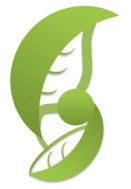 Write the 3 topics that were most meaningful to you from this chapter:

1_										

2_										

3_										
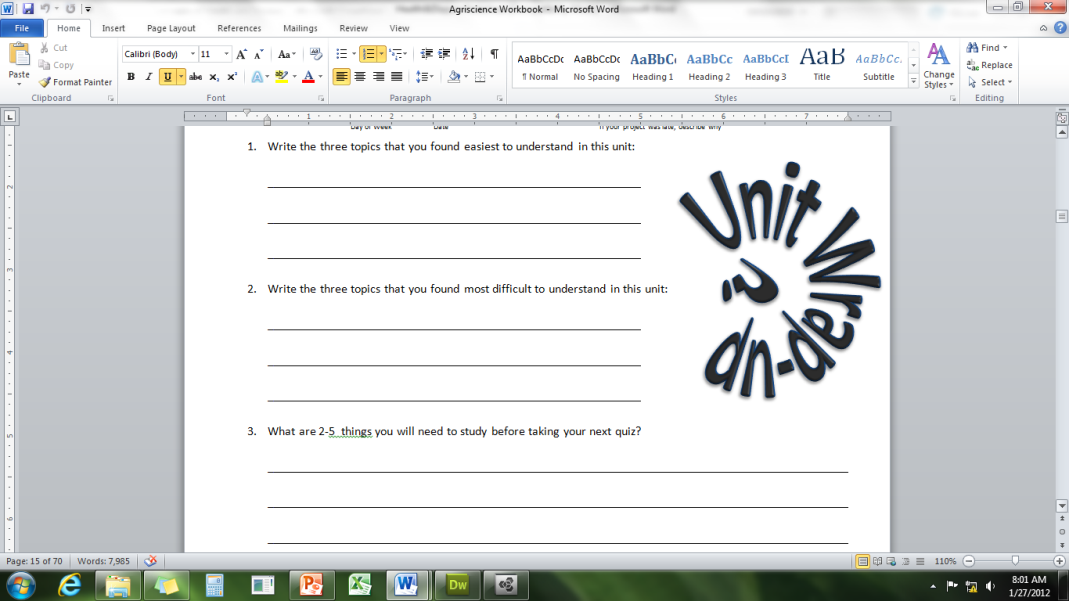 Create 3 high-level questions related to this material 
(These questions could be something you still don’t know or questions that reflect understanding that you have now that you did not have before.)

1_														

2_														

3_														
Describe a time when you feel you reflected the idea of this chapter in your own personal life:

_														

_														

_														

_														

_														

_														

_														
How might the idea of this chapter affect your life in the future?  Be as specific as you can:

_														

_														

_														

_														

_														